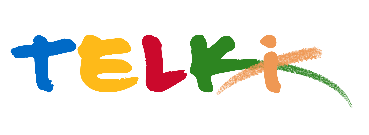 Telki Község Önkormányzata2089 Telki, Petőfi u.1.Telefon: (06) 26 920 801E-mail: hivatal@telki.huwww.telki.huELŐTERJESZTÉS Közösségi Ház eszközbeszerzés támogatásaA napirendet tárgyaló ülés dátuma: 			2022.05.02.A napirendet tárgyaló ülés: 				Pénzügyi Bizottság, Képviselő-testület Előterjesztő: 						Deltai Károly polgármesterAz előterjesztést készítette: 				dr. Lack Mónika jegyző		 A napirendet tárgyaló ülés típusa: 			nyílt / zárt A napirendet tárgyaló ülés típusa:			rendes / rendkívüliA határozat elfogadásához szükséges többség típusát: egyszerű / minősített A szavazás módja: 					nyílt / titkos 1. Előzmények, különösen az adott tárgykörben hozott korábbi testületi döntések és azok végrehajtásának állása: ---2. Jogszabályi hivatkozások: 3.Költségkihatások és egyéb szükséges feltételeket, illetve megteremtésük javasolt forrásai: 2022.évi költségvetési források4. Tényállás bemutatása: A közösségi ház ifjúsági programjainak színesítéséhez az intézmény egy kültéri mobil asztali foci (csocsó) asztal beszerzését tervezi. Mivel az intézmény költségvetése eszközbeszerzésre ilyen összegű forrást nem tartalmaz szükséges a képviselő-testület döntése arról, hogy támogatja az eszközbeszerzést, és a szükséges pénzügyi forrást a 2022.évi költségvetés tartalékkeret terhére biztosítja az intézmény részére.A bekért ajánlatok alapján két kategóriát lehet meghatározni:1.kategóriaMasszív, mobil kültéri csocsóasztal beszerzése Bruttó 320.000 - 1.320.000 Ft közötti árkategóriában Előnye: masszívHátránye: drága, nem mozgatható2.kategóriaBeltéri csocsóasztalok beszerzése Bruttó 42.000 - 265.000 Ft közötti árkategóriábanElőnye: relatíve alacsony ár, kis átalakítással mobillá tehető, könnyebbHátránya: sérülékenyA használat jellege és a rendelkezésre álló forrás mértéke alapján javaslom a képviselő-testületnek mérlegelnie a beszerzést.Telki, 2022. április 13.Deltai KárolyPolgármesterHatározati javaslatTelki község Önkormányzat Képviselő-testülete/2020.(IV.  .) Önkormányzati számú Közösségi Ház eszközbeszerzés támogatásaTelki község Önkormányzat Képviselő-testülete úgy határozott, hogy a Kodolányi János Közösségi Ház és Könyvtár ifjúsági programjaihoz eszközbeszerzés ( asztali foci - csócsó - asztal ) beszerzését támogatja.Az eszközbeszerzéshez szükséges forrást …………..-Ft összegben a 2022.évi költségvetés tartalékkeret terhére biztosítja a Kodolányi János Közösségi Ház és Könyvtár részére.Felelős:              PolgármesterHatáridő:          azonnal                        